Lab 03 (Due Thursday, February 5th, 2015)Lab 03: Soil Texture CalculatorWrite an Excel routine for determining soil textural class given percent sand and percent clay, and show the point on the textural triangle in the file provided. Soils with more than 30% clay are clays.Soils with 20 - 30% clay are clay loams.Soils with less than 20% clay are loams unless they have more than 80% sand.Soils with more than 80% sand are sands.Soils with more than 50% sand are sandy.Soils with more than 50% silt are silty.A silty loam is called a silt loam.Think of possible entry errors and add error traps; flag negative numbers, for example. Turn in your excel file along with your report. 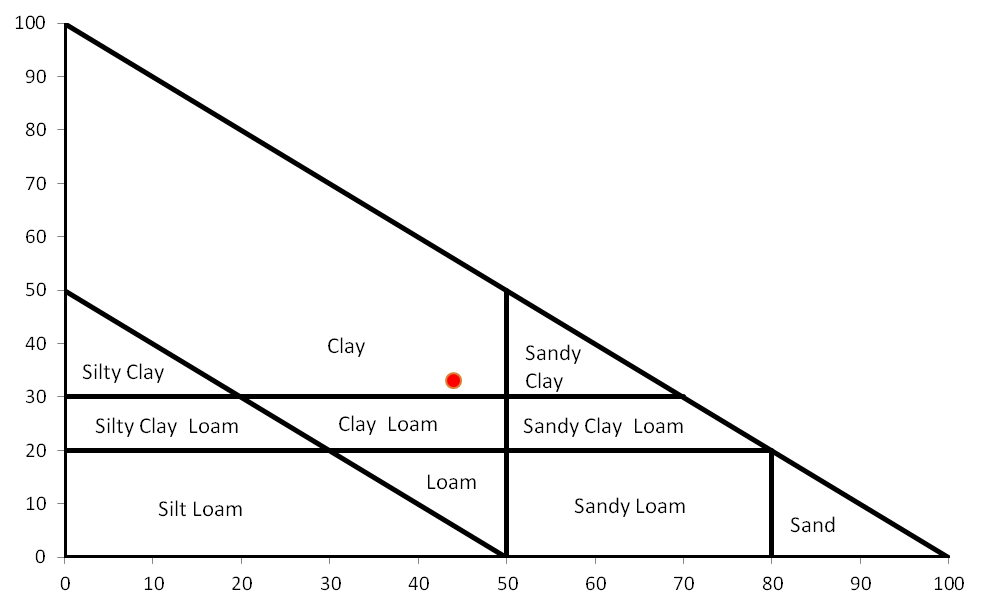 Percent SandPercent ClayPercent SiltSoil Texture443327ClayVBA Built-in Data TypesVBA Built-in Data TypesVBA Built-in Data TypesData TypeBytes UsedRange of ValuesBoolean2True or False  (Positive or Negative)Integer2-32,768 to 32767Long4-2,147,483,648 to 2,147,483,647Single4-3.402823E38 to 1.401298E45Double (negative)8-1.79769313486232E308 to -4.94065645841247E-324Double (positive)84.94065645841247E-324 to 1.79769313486232E308Currency8-922,337,203,685,477.5808 to 922,337,203,685,477.5807Date81/1/100 to 12/31/9999String1 per characterVaries according to the number of charactersObject4Any defined objectVariantVariesAny data typeUsed definedVariesVaries